Н А К А З12.05.2017    									№ 125Про направлення на фаховий спецкурс	На виконання листа Комунального вищого навчального закладу «Харківська академія неперервної освіти» від 04.05.2017 № 451 про проведення фахового спецкурсу для кандидатів на посади директорів загальноосвітніх навчальних закладів, листа Департаменту освіти Харківської міської ради від 11.05.2017 № 1350/02-20/17 про направлення на фаховий спецкурс директорів та кандидатів на посади директорів загальноосвітніх навчальних закладів міста Харкова НАКАЗУЮ:1. Направити на навчання з 15 травня по 17 травня та з 7 червня по 9 червня 2017 року заступника директора з навчально-виховної роботи Харківської гімназії № 12 Харківської міської ради Харківської області Уварову Інну Олександрівну.2. Головному бухгалтеру  централізованої бухгалтерії Управління освіти Іголкіній Т.І. заробітну плату під час навчання на фаховому спецкурсі 
Уварової І.О. проводити згідно з діючим законодавством України.3. Завідувачу лабораторії комп’ютерних технологій в освіті Фесенко О.В. розмістити цей наказ на сайті Управління освіти.До 13.05.20174. Контроль за виконанням наказу покласти на заступника начальника Управління освіти Прохоренко О.В.Начальник Управління освіти						О.С.НижникОригінал підписано	З наказом ознайомлені:	Іголкіна Т.І.	Уварова І.О.	Фесенко О.В.Барибіна  725 27 97 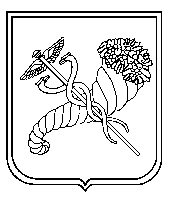 